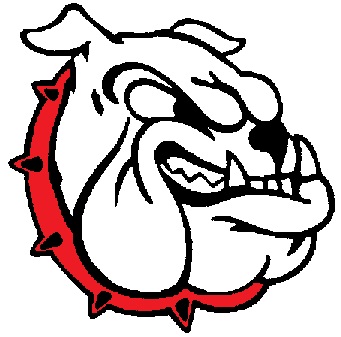 Friday - BELL SCHEDULE1st / 5th 8:30-9:102nd / 6th 9:15-9:55SEL10:00-10:303rd / 7th 10:35-11:15Secondary
4th / 8th Case Manager Time 11:20-11:45 Lunch 11:50-12:15
Classroom 12:20-1:00Elementary
End of DayLunch 11:10-11:45 (Adams)Lunch 11:15-11:45 (Gottlieb)Recess 11:50-12:15
Classroom 12:20-1:00BTL
4th / 8th Case Manager Time 11:20-11:45 Classroom 11:50-12:25
Lunch 12:30-12:55